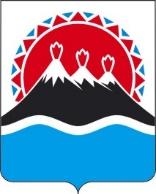 П О С Т А Н О В Л Е Н И ЕПРАВИТЕЛЬСТВА  КАМЧАТСКОГО КРАЯ                   г. Петропавловск-КамчатскийПРАВИТЕЛЬСТВО ПОСТАНОВЛЯЕТ:1. Внести в наименование постановления Правительства Камчатского края от 03.06.2021 № 231-П «О внесении изменения в приложение к постановлению Правительства Камчатского края от 29.01.2013 № 25-П «Об утверждении Положения о Министерстве по делам местного самоуправления и развитию Корякского округа» изменение, дополнив его словами «Камчатского края».2. Настоящее постановление вступает в силу после дня его официального опубликования.Настоящий проект постановления Правительства Камчатского края «О внесении изменения в постановление Правительства Камчатского края от 03.06.2021 № 231-П «О внесении изменения в приложение к постановлению Правительства Камчатского края от 29.01.2013 № 25-П «Об утверждении Положения о Министерстве по делам местного самоуправления и развитию Корякского округа» (далее – проект постановления Правительства Камчатского края) разработан в целях устранения технической ошибки в части указания полного наименования Министерства по делам местного самоуправления и развитию Корякского округа Камчатского края в указанном постановлении Правительства Камчатского края.	Для реализации проекта постановления Правительства Камчатского края дополнительных средств краевого бюджета не потребуется.          Проект постановления не подлежит оценке регулирующего воздействия в соответствии с постановлением Правительства Камчатского края от 06.06.2013 № 233-П «Об утверждении Порядка проведения оценки регулирующего воздействия проектов нормативных правовых актов Камчатского края и экспертизы нормативных правовых актов Камчатского края».[Дата регистрации]№[Номер документа]О внесении изменения в постановление Правительства Камчатского края от 03.06.2021                               № 231-П «О внесении изменения в приложение к постановлению Правительства Камчатского края от 29.01.2013 № 25-П «Об утверждении Положения о Министерстве по делам местного самоуправления и развитию Корякского округа» Временно исполняющий обязанности Председателя Правительства - Первого вице-губернатора Камчатского края[горизонтальный штамп подписи 1]Е.А. Чекин